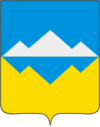 Саткинский муниципальный районСХЕМА ТЕПЛОСНАБЖЕНИЯ МУНИЦИПАЛЬНОГО ОБРАЗОВАНИЯ «МЕЖЕВОЕ ГОРОДСКОЕ ПОСЕЛЕНИЕ» САТКИНСКОГО РАЙОНА ЧЕЛЯБИНСКОЙ ОБЛАСТИ ДО 2027 ГОДАМосква 2017 г.Сведения о разработчикахОбщество с ограниченной ответственностью «Городское бюро экспертизы собственности – энерго»Генеральный директор Гарипов Игорь ГаяновичИсполнительПроверилОбщие сведения Муниципальное образование Межевое городское поселение включает в себя один населенный пункт – поселок городского типа Межевой. Административным центром  Межевого городского поселения является поселок городского типа Межевой. Межевое городское поселение муниципальное образование в составе Саткинского муниципального района было образовано 15 декабря 2004 г. в соответствии с ФЗ №131 и на основании Закона Челябинской области №313-ЗО от 28.10.2004 года «О статусе и границах Саткинского муниципального района, городских и сельских поселений». Межевое городское поселение расположено в северо-западной части Саткинского муниципального района. Границами городского поселения являются: на севере и востоке – Айлинское сельское поселение, на западе – республика Башкортостан, на юге – Сулеинское городское поселение. От административного центра района – г. Сатки, Межевое городское поселение находится в 20 км.Климат рассматриваемого поселения характеризуется относительно суровыми климатическими условиями. Характерно обилие атмосферных осадков - 537 мм в год, причем, в летний период времени приходится около 50%, а на зимний - лишь 10%. Количество ясных дней в году составляет 21%, полуясных - 14%, пасмурных - 65%. Дни с температурой от 0 до 10° - 20% и свыше +10° - 30%. В среднем за год число дней с заморозками равно - 215. В районе резко выражено господство юго-западных и западных ветров.Описание границ расположения источника тепловой энергии представлены на рисунке ниже.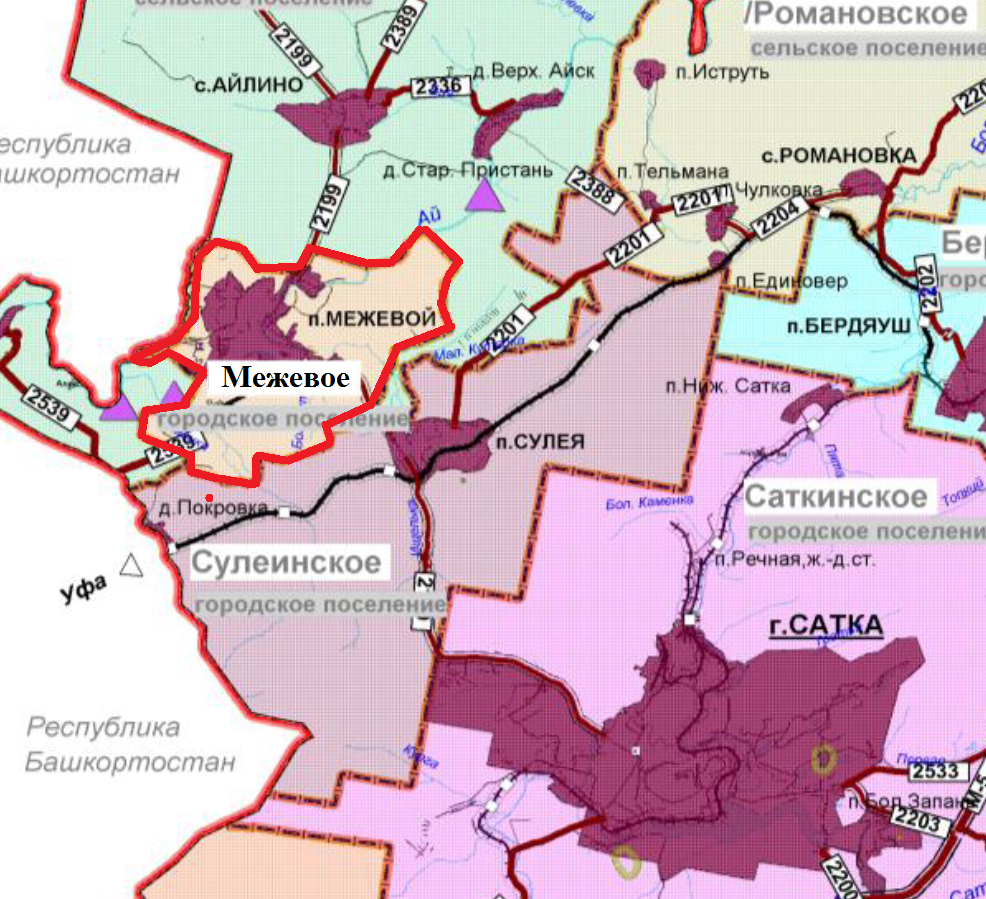 Рисунок  Описание границ городского поселения и расположение источника тепловой энергииРаспределение площадей в границах населенных пунктов представлено в таблице ниже.Таблица  Распределение площадей в границах населенных пунктовЧисленность населения Межевого городского поселения составляет согласно данным Федеральной службы государственной статистики составляет 5600 чел.Таблица  Численность населения Межевого городского поселенияВ виду фактического «застоя» территории и, исходя из численности населения, в данной Схеме будет рассмотрен один вариант развития, при котором численность населения будет изменяться незначительно. Увеличение жилищного фонда не предусматривается, заявки на технологическое присоединение отсутствуют. В связи с этим присоединенная нагрузка к источнику теплоснабжения будет изменяться незначительно.Список ветхого и аварийного жилья представлен ниже:- ул. Дачная 1.- ул. Лесная 2.- ул. Карла Маркса 4.- ул. Советская 10.- ул. Советская 12.- ул. Шахтерская 2.- ул. Шахтерская 4.- ул. Шахтерская 9а.- ул. Шахтерская 9б.- ул. Шахтерская 19.- ул. Шахтерская 21.- ул. Шахтерская 23.- ул. Шахтерская 25.- ул. Шахтерская 27.- ул. Шахтерская 29.- ул. Шахтерская 31.Срок вывода из эксплуатации и переселения населения не определен.Список новых строящихся объектов на территории Межевого городского поселения приведен ниже:- Мечеть, п.г.т. Межевой д.8Б.Раздел 1. Показатели перспективного спроса на тепловую энергию (мощность) и теплоноситель в установленных границах территории поселения1.1 Площадь строительных фондов и приросты площади строительных фондов по расчетным элементам территориального деления с разделением объектов строительства на многоквартирные дома, жилые дома, общественные здания и производственные здания промышленных предприятий по этапам – на каждый год первого 5-летнего периода и на последующие 5 летние периоды (далее этапы)Жилищный фонд Межевого городского поселения составляет 830,5Га. Строительство новых МКД, общественных и производственных зданий не предполагается.В связи с отсутствием разрешений на строительство численность населения к 2027 году останется на уровне 2017 года и составит 5600 человека.1.2 Объемы потребления тепловой энергии (мощности) теплоносителя и приросты потребления тепловой энергии теплоносителя с разделением по видам теплопотребления в каждом элементе территориального деления на каждом этапеОбъем потребления тепловой энергии представлен в таблице ниже.Таблица  Потребление тепловой энергииАнализируя данные в таблице ниже, видим, что прироста объемов потребления тепловой энергии не наблюдается вследствие отсутствия нового строительства и реконструкции существующей застройки.Объемы потребления тепловой энергии представлены в таблице ниже.Таблица  Потребление тепловой энергии1.3 Потребление тепловой энергии (мощности) и теплоносителя объектами, расположенными в зонах, с учетом возможных изменений производственных зон и их перепрофилирования и приросты потребления тепловой энергии (мощности), теплоносителя производственными объектами с разделением по видам теплопотребления и по видам теплоносителя (горячая вода и пар) на каждом этапеИзменений производственных зон и их перепрофилирование и приростов потребления тепловой энергии (мощности) не планируется.Раздел 2. Перспективные балансы располагаемой тепловой мощности источников тепловой энергии и тепловой нагрузки потребителей2.1 Радиус эффективного теплоснабжения источников тепловой энергииСогласно п. 30, г. 2, ФЗ №190 от 27.07.2010 г.: «радиус эффективного теплоснабжения - максимальное расстояние от теплопотребляющей установки до ближайшего источника тепловой энергии в системе теплоснабжения, при превышении которого подключение теплопотребляющей установки к данной системе теплоснабжения нецелесообразно по причине увеличения совокупных расходов в системе теплоснабжения». Основными критериями оценки целесообразности подключения новых потребите-лей в зоне действия системы централизованного теплоснабжения являются: - затраты на строительство новых участков тепловой сети и - реконструкция существующих; - пропускная способность существующих магистральных тепловых сетей; - затраты на перекачку теплоносителя в тепловых сетях; - потери тепловой энергии в тепловых сетях при ее передаче; - надежность системы теплоснабжения. Комплексная оценка вышеперечисленных факторов, определяет величину оптимального радиуса теплоснабжения. В настоящее время, методика определения радиуса эффективного теплоснабжения не утверждена федеральными органами исполнительной власти в сфере теплоснабжения. Однако, впервые речь об анализе эффективности централизованного теплоснабжения зашла еще в 1935 г. Более подробно вопрос развития анализа эффективности систем теплоснабжения описан в статье В.Н. Папушкина "Радиус теплоснабжения. Давно забытое старое", опубликованной в журнале "Новости теплоснабжения" №9 (сентябрь), 2010 г. Как было верно отмечено в данной статье, к сожалению, у всех формул для расчета радиуса теплоснабжения, использовавшихся ранее, есть один, но существенный недостаток. В своем большинстве это эмпирические соотношения, построенные не только на базе экономических представлений 1940-х гг., но и использующие для эмпирических соотношений действующие в, то время ценовые индикаторы. Альтернативой описанному полуэмпирическому методу анализа влияния радиуса теплоснабжения на необходимую валовую выручку транспорта теплоты является прямой метод расчета себестоимости, органично встроенный в обязательные в настоящее время для применения компьютерные модели тепловых сетей на базе различных ИГС платформ. В данном проекте выводы о радиусе эффективного теплоснабжения.Методика расчета. 1) На электронной схеме наносится зона действия источника тепловой энергии с определением площади территории тепловой сети от данного источника и присоединенной тепловой нагрузки. 2) Определяется максимальный радиус теплоснабжения, как длина главной магистрали от источника тепловой энергии до самого удаленного потребителя, присоединенного к этой магистрали Lмах (км). 3) Определяется средняя плотность тепловой нагрузки в зоне действия источника тепловой энергии (Гкал/ч/км2). 4) Определяется материальная характеристика тепловой сети.𝑀=Σ(𝑑𝑖∗𝐿𝑖)5) Определяется стоимость тепловых сетей (НЦС 81-02-13-2011 Наружные тепло-вые сети) и удельная стоимость материальной характеристики сетей. 6) Определяется оптимальный радиус тепловых сетейгде: B – среднее число абонентов на 1 км2; s – удельная стоимость материальной характеристики тепловой сети, , /Гкал/ч;; П – теплоплотность района, Гкал/ч.км2; Δτ – расчетный перепад температур теплоносителя в тепловой сети, °C; φ – поправочный коэффициент, зависящий от постоянной части расходов на сооружение котельной.Таблица  Результаты расчета эффективного радиуса2.2 Описание существующих и перспективных зон действия систем теплоснабжения и источников тепловой энергииНа территории муниципального образования осуществляют свою деятельность одна теплоснабжающая организация ООО «КОНиС» на праве аренды. ООО «КОНиС» занимается передачей тепловой энергии от газовой котельной п.г.т Межевой до конечных потребителей.Котельная расположена по адресу п.г.т.Межевой, ул. Олимпийская 1. Котельная находится в удовлетворительном состоянии, оборудована 7 котлами КСВа – 2.0. Семь котлов установлены в 2002 году, два котла заменены в 2015г. Установленная тепловая мощность котельной 12,04 Гкал/часОтпуск тепловой энергии в Межевом городском поселении осуществляется от единственного источника тепловой энергии – газовой котельной. Далее, посредством магистральных, внутриквартальных тепловых сетей и тепловых вводов объектов потребления, тепловая энергия передается до конечного потребителя.В зону деятельности ООО «КОНиС» входит 85 МКД, 41- ИЖС и 9 административных зданий.2.3 Описание существующих и перспективных зон действия индивидуальных источников тепловой энергииЗоны действия индивидуального теплоснабжения  в Межевом городском поселении сформированы в микрорайонах с коттеджной и усадебной застройкой. Данные здания, как правило, не присоединены к системам централизованного теплоснабжения, и их теплоснабжение осуществляется от индивидуальных теплогенераторов.Индивидуальное теплоснабжение охватывает большую часть жилой застройки на территории городского поселения. Подключение существующей индивидуальной застройки к сетям централизованного теплоснабжения не планируется.Теплоснабжение индивидуальных жилых домов осуществляется децентрализовано. Часть населения в индивидуальных жилых домах для нужд отопления и приготовления горячей воды используют установки, работающие на твёрдом и жидком топливе, либо от электроэнергии2.4 Перспективные балансы тепловой мощности и тепловой нагрузки в перспективных зонах действия источников тепловой энергии, в том числе работающих на единую тепловую сеть, на каждом этапе Перспективные балансы тепловой мощности и тепловой нагрузки представлены в таблице ниже.Таблица  Перспективные балансы тепловой мощности и тепловой нагрузкиАнализируя таблицу можно сделать вывод о том, что при замене трубопроводов с изоляцией из мин. ваты на трубы с ППУ изоляцией, потери при транспортировке теплоносителя снизятся.С учетом сноса ветхого и аварийного жилья присоединенная нагрузка на котельную, эксплуатируемую ООО «КОНиС» изменится незначительно2.4.1 Существующие и перспективные значения установленной тепловой мощности основного оборудования источника (источников) тепловой энергии.Параметры установленной тепловой мощности оборудования источников тепловой энергии представлены в таблице ниже:Таблица  Параметры установленной мощности оборудования котельной2.4.2 Существующие и перспективные технические ограничения на использование установленной тепловой мощности и значения располагаемой мощности основного оборудования источников тепловой энергии.Располагаемая мощность котельной составляет 10,66 Гкал/ч. Установленная мощность составляет 12,04 Гкал/час. На котельной городского поселения Межевое располагаемая и установленная мощности не совпадают, в связи с техническим ограничением.Таблица  Ограничения установленной мощности оборудования котельной2.4.3 Существующие и перспективные затраты тепловой мощности на собственные и хозяйственные нужды источников тепловой энергииСогласно Постановлению Правительства РФ от 22.02.2012 №154 «О требованиях к схемам теплоснабжения и порядку и разработки и утверждения», «мощность источника тепловой энергии нетто» - величина, равная располагаемой мощности источника тепловой энергии за вычетом тепловой нагрузки на собственные и хозяйственные нужды. Потребление тепловой энергии на собственные нужды котельной, эксплуатируемой ООО «КОНиС» представлено в таблице ниже.Таблица  Потребление на собственные нужды2.4.4 Значения существующей и перспективной тепловой мощности источников тепловой энергии неттоТепловая мощность источников тепловой энергии нетто представлена в таблице нижеТаблица  Параметры тепловой мощности нетто2.4.5 Значения существующих и перспективных потерь тепловой энергии при ее передаче по тепловым сетям, включая потери тепловой энергии в тепловых сетях теплопередачей через теплоизоляционные конструкции теплопроводов и потери теплоносителя, с указанием затрат теплоносителя на компенсацию этих потерь.Данные о тепловых потерях в тепловых сетях представлены в таблице ниже.Таблица  Тепловые потери в сетях2.4.6 Затраты существующей и перспективной тепловой мощности на хозяйственные нужды тепловых сетейЗатраты существующей и перспективной тепловой мощности на хозяйственные нужды тепловых сетей представлены в таблице ниже.Таблица  Затраты тепловой мощности на собственные нужды2.4.7 Значения существующей и перспективной резервной тепловой мощности источников теплоснабжения, в том числе источников тепловой энергии, принадлежащих потребителям, и источников тепловой энергии теплоснабжающих организаций, с выделением аварийного резерва и резерва по договорам на поддержание резервной тепловой мощности.Значения существующей и перспективной резервной тепловой мощности источников теплоснабжения, в том числе источников тепловой энергии, принадлежащих потребителям, и источников тепловой энергии теплоснабжающих организаций представлены в таблице ниже.Таблица  Существующая и перспективная резервная нагрузка2.4.8 Значения существующей и перспективной тепловой нагрузки потребителей, устанавливаемые по договорам теплоснабжения, договорам на поддержание резервной тепловой мощности, долгосрочным договорам теплоснабжения, в соответствии с которыми цена определяется по соглашению сторон, и по долгосрочным договорам, в отношении которых установлен долгосрочный тариф.Данные о нагрузке потребителей Межевого городского поселения представлены в таблице ниже.Таблица  Существующая и перспективная тепловая нагрузкаВ перспективе рост нагрузки не предполагается.В настоящее время данная модель применима только для теплосетевых организаций, поскольку Методические указания, утвержденные Приказом ФСТ от 01.09.2010 г. № 221-э/8 и утвержденные параметры RAB-регулирования действуют только для организаций, оказывающих услуги по передаче тепловой энергии. Для перехода на этот метод регулирования тарифов необходимо согласование ФСТ России. Тарифы по методу доходности инвестированного капитала устанавливаются на долгосрочный период регулирования (долгосрочные тарифы): не менее 5 лет (при переходе на данный метод первый период долгосрочного регулирования не менее 3-х лет), отдельно на каждый финансовый год. При установлении долгосрочных тарифов фиксируются две группы параметров: - пересматриваемые ежегодно (объем оказываемых услуг, индексы роста цен, величина корректировки тарифной выручки в зависимости от факта выполнения инвестиционной программы (ИП)); - не пересматриваемые в течение периода регулирования (базовый уровень операционных расходов) и индекс их изменения, нормативная величина оборотного капитала, норма доходности инвестированного капитала, срок возврата инвестированного ка-питала, уровень надежности и качества услуг). Определен порядок формирования НВВ организации, принимаемой к расчету при установлении тарифов, правила расчета нормы доходности инвестированного капитала, правила определения стоимости активов и размера инвестированного капитала, правила определения долгосрочных параметров регулирования с применением метода сравнения аналогов. Основные параметры формирования долгосрочных тарифов методом RAB: - тарифы устанавливаются на долгосрочный период регулирования, отдельно на каждый финансовый год; ежегодно тарифы, установленные на очередной финансовый год, корректируются; в тарифы включается инвестиционная составляющая, исходя из рас-ходов на возврат первоначального и нового капитала при реализации ИП организации; - для первого долгосрочного периода регулирования установлены ограничения по структуре активов: доля заемного капитала - 0,3, доля собственного капитала 0,7. - срок возврата инвестированного капитала (20 лет); в НВВ для расчета тарифа не учитывается амортизация основных средств в соответствии с принятым организацией способом начисления амортизации, в тарифе учитывается амортизация капитала, рас-считанная из срока возврата капитала 20 лет; - рыночная оценка первоначально инвестированного капитала и возврат первоначального и нового капитала при одновременном исключении амортизации из операционных расходов ведет к снижению инвестиционного ресурса, возникает противоречие с положением по бухгалтерскому учету, при необходимости осуществления значительных капитальных вложений - ведет к значительному увеличению расходов на финансирование ИП из прибыли и возникновению дополнительных налогов; - устанавливается норма доходности инвестированного капитала, созданного до и после перехода на RAB-регулирование (на каждый год первого долгосрочного периода регулирования, на последующие долгосрочные периоды норма доходности инвестированного капитала, созданного до и после перехода на RAB-регулирование, устанавливается одной ставкой); - осуществляется перераспределение расчетных объемов НВВ периодов регулирования в целях сглаживания роста тарифов (не более 12% НВВ регулируемого периода). Доступна данная финансовая модель - для Предприятий, у которых есть достаточные «собственные средства» для реализации инвестиционных программ, возможность растягивать возврат инвестиций на 20 лет, возможность привлечь займы на условиях установленной доходности на инвестируемый капитал. Для большинства ОКК установленная параметрами RAB-регулирования норма доходности инвестированного капитала не позволяет привлечь займы на финансовых рынках в современных условиях, т.к. стоимость заемного капитала по условиям банков выше. Привлечение займов на срок 20 лет тоже проблематично и влечет за собой схемы неоднократного перекредитования что значительно увеличивает расходы ОКК на обслуживание займов, финансовые потребности ИП и риски при их реализации. Таким образом, для большинства ОКК применение RAB-регулирования не ведет к возникновению достаточных источников финансирования ИП (инвестиционных ресурсов), позволяющих осуществить реконструкцию и модернизацию теплосетевого комплекса при существующем уровне его износа. Использование данного метода разрешено только для теплосетевых организаций и списка пилотных проектов, согласованного ФСТ России. В дальнейшем широкое распространение данного метода для теплосетевых и других теплоснабжающих организаций коммунального комплекса вызывает сомнение.Раздел 3. Перспективные балансы теплоносителя3.1 Перспективные балансы производительности водоподготовительных установок и максимального потребления теплоносителя теплопотребляющими установками потребителейРасчет технически обоснованных нормативных потерь теплоносителя в тепловых сетях всех зон действия источников тепловой энергии выполнен в соответствии с Инструкцией по организации в Минэнерго России работы по расчету и обоснованию нормативов технологических потерь при передаче тепловой энергии, утвержденной приказом Минэнерго России от 30 декабря 2008 г. N 325.	Производительность водоподготовительных установок для тепловых сетей рассчитана в соответствии требованиям СНиП 41-02-2003 «Тепловые сети», п. 6.16.Требуемые производительности систем водоподготовки источников теплоснабжения  в соответствии со СНиП 41-02-2003 «Тепловые сети» приведены в таблице ниже.Таблица  Необходимая производительность ВПУВ связи с отсутствием роста тепловой нагрузки отсутствует увеличение производительности ВПУ3.2 Перспективные балансы производительности водоподготовительных установок источников тепловой энергии для компенсации потерь теплоносителя в аварийных режимах работы систем теплоснабженияУтвержденные балансы производительности водоподготовительных установок теплоносителя для тепловых сетей и максимального потребления теплоносителя в аварийных режимах систем теплоснабжения отсутствуют.В соответствии со СНИП 41-02-2003 «Тепловые сети» для открытых и закрытых систем теплоснабжения должна предусматриваться дополнительно аварийная подпитка химически не обработанной и недеаэрированной водой, расход которой принимается в количестве 2 % объема воды в трубопроводах тепловых сетей и присоединенных к ним системах отопления, вентиляции и в системах горячего водоснабжения для открытых  систем теплоснабжения.В Межевом городском поселении система теплоснабжения закрытая. Требуется предусмотреть аварийную подпитку химически необработанной и недеаэрированной водой в размере 5,5 /ч. Для открытых систем ГВС аварийная подпитка должна обеспечиваться только из систем хозяйственно-питьевого водоснабжения.Раздел 4. Предложения по строительству, реконструкции и техническому перевооружению источников тепловой энергии4.1 Предложения по строительству источников тепловой энергии, обеспечивающих перспективную тепловую нагрузку на осваиваемых территориях поселения для которых отсутствует возможность или целесообразность передачи тепловой энергии от существующих или реконструируемых источников тепловой энергии.В связи с отсутствием разрешений на новые подключения, строительство новых источников тепловой энергии, обеспечивающих перспективную нагрузку не целесообразно.4.2 Предложения по реконструкции источников тепловой энергии, обеспечивающих перспективную тепловую нагрузку в существующих и расширяемых зонах действия источников тепловой энергииРеконструкция источников тепловой энергии не планируется, так как существующая мощность котельной, эксплуатируемой ООО «КОНиС» способна обеспечить существующие тепловые нагрузки.4.3 Предложения по техническому перевооружению источников тепловой энергии с целью повышения эффективности работы систем теплоснабженияДля снижения потребления ТЭР рекомендуется осуществить реконструкцию и техническое перевооружение котельной:- заменить устаревшее существующее основное оборудование на современное.- заменить насосное оборудование, исчерпавшее свой ресурс, на новое, в целях экономии электроэнергии и повышения КПД.- предусмотреть для обеспечения аварийной подпитки установку двух подпиточных насосов, один из которых резервный.4.4 Графики совместной работы источников тепловой энергии, функционирующих в режиме комбинированной выработки электрической и тепловой энергии и котельных, меры по выводу из эксплуатации, консервации и демонтажу избыточных источников тепловой энергии, а также источников тепловой энергии, выработавших нормативный срок службы, в случае, если продление срока службы технически невозможно или экономически нецелесообразноСовместная работа источников тепловой энергии, функционирующих в режиме комбинированной выработки электрической и тепловой энергии и котельных, в муниципальном образовании не планируется.4.5 Меры по переоборудованию котельных в источники комбинированной выработки электрической и тепловой энергии для каждого этапаПереоборудования котельных в источники комбинированной выработки электрической и тепловой энергии не планируется.4.6 Меры по переводу котельных, размещенных в существующих и расширяемых зонах действия источников комбинированной выработки тепловой и электрической энергии, в пиковый режим работы для каждого этапа, в том числе график переводаВопрос разработки мер по переводу котельных, размещенных в существующих и расширяемых зонах действия источников комбинированной выработки тепловой и электрической энергии, в пиковый режим работы не является актуальным для муниципального образования, так как мощность котельной, эксплуатируемой ООО «КОНиС» достаточна для покрытия существующих нагрузок. Увеличение перспективных нагрузок не планируется.4.7 Решения о загрузке источников тепловой энергии, распределении (перераспределении) тепловой нагрузки потребителей тепловой энергии в каждой зоне действия системы теплоснабжения между источниками тепловой энергии, поставляющими тепловую энергию в данной системе теплоснабжения, на каждом этапеНеобходимость распределения тепловой нагрузки между источниками тепловой энергии отсутствует, т.к. зоны с дефицитом располагаемой мощности источников тепловой энергии, находящиеся в пределах эффективного радиуса источников тепловой энергии, отсутствуют.4.8 Оптимальный температурный график отпуска тепловой энергии для каждого источника тепловой энергии или группы источников в системе теплоснабжения, работающей на общую тепловую сеть, устанавливаемый для каждого этапа, и оценку затрат при необходимости его измененияТемпературный график регулирования отпуска тепла в тепловые сети представлены в таблице ниже.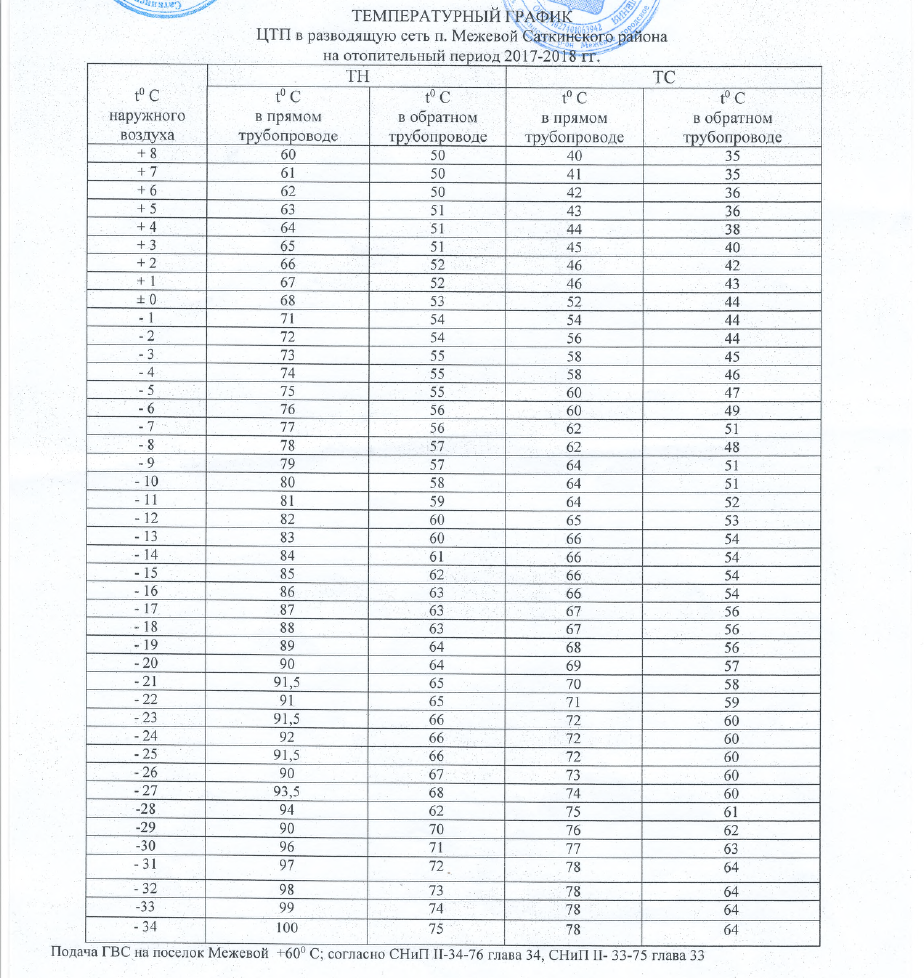 Рисунок  Температурный график отпуска тепловой энергииТаблица  Оптимальный температурный графикТемпературные графики соответствуют Постановлению Госстроя РФ от 27 сентября 2003 г. N 170 "Об утверждении Правил и норм технической эксплуатации жилищного фонда".4.9 Предложения по перспективной установленной тепловой мощности каждого источника тепловой энергии с учетом аварийного и перспективного резерва тепловой мощности с предложениями по утверждению срока ввода в эксплуатацию новых мощностейПредложения по изменению перспективной установленной тепловой мощности источников тепловой энергии с учетом аварийного и перспективного резерва тепловой мощности не является актуальным для муниципального образования, так как существующие резервы установленной мощности достаточны для покрытия перспективной тепловой нагрузки. 4.10 Анализ целесообразности ввода новых и реконструкции существующих источников тепловой энергии с использованием возобновляемых источников энергии, а также местных видов топливаАнализ балансов тепловой мощности источников тепловой энергии позволяет сделать вывод, что на ООО «КОНиС» имеется резерв тепловой мощности в размере 4,96 Гкал/ч. Имеющиеся резервы тепловой мощности создают возможность новых подключений к теплосети, но на данный момент разрешений не выдано.4.11 Потребляемые источником тепловой энергии виды топлива, включая местные виды топлива, а также используемые возобновляемые источники энергииВиды и количество используемого топлива по источнику тепловой энергии представлено в таблице ниже.Таблица  Потребляемые виды топливаРаздел 5. Предложения по строительству и реконструкции тепловых сетей5.1 Предложения по строительству и реконструкции тепловых сетей, обеспечивающих перераспределение тепловой нагрузки из зон с дефицитом располагаемой тепловой мощности источников тепловой энергии в зоны с резервом располагаемой тепловой мощности источников тепловой энергии (использование существующих резервов)Зоны с дефицитом располагаемой мощности источников тепловой мощности отсутствуют. Строительство и реконструкция тепловых сетей, обеспечивающих перераспределение тепловой нагрузки из зон с дефицитом располагаемой тепловой мощности источников тепловой энергии в зоны с резервом располагаемой тепловой мощности источников тепловой энергии, не предусматривается.5.2 Предложения по строительству и реконструкции тепловых сетей для обеспечения перспективных приростов тепловой нагрузки в осваиваемых районах поселения под жилищную, комплексную или производственную застройкуЧисленность населения к 2027 году остается на уровне 2017 года и составляет 5600 человек. Прирост площади жилой и общественно-деловой застройки, а так же объектов социального значения не планируется. Выданные технические условия на подключение отсутствуют.Строительство и реконструкция тепловых сетей для обеспечения перспективных приростов тепловой нагрузки не предусматриваются.5.3 Предложения по строительству и реконструкции тепловых сетей в целях обеспечения условий, при наличии которых существует возможность поставок тепловой энергии потребителям от различных источников тепловой энергии при сохранении надежности теплоснабженияСтроительство и реконструкция тепловых сетей в целях обеспечения условий, при наличии которых существует возможность поставок тепловой энергии потребителям от различных источников тепловой энергии, не предусматривается. В муниципальном образовании на сегодняшний день действует один централизованный источник теплоснабжения – ООО «КОНиС». Строительство либо ввод в эксплуатацию других источников тепловой энергии не запланированы.5.4 Предложения по строительству и реконструкции тепловых сетей для повышения эффективности функционирования системы теплоснабжения, в том числе за счет перевода котельных в пиковый режим работы или ликвидации котельныхВ системе теплоснабжения городского поселения Межевого физический износ тепловых сетей уже в данный момент превышает 75 %. Без осуществления замены трубопроводов к расчетному сроку реализации Схемы теплоснабжения 85% сетей исчерпают свой эксплуатационный ресурс.Таким образом, для повышения эффективности предлагается полная реконструкция существующих тепловых сетей с заменой трубопроводов на современные материалы с применением энергоэффективных технологий (трубы в ППУ изоляции с полиэтиленовой оболочкой).5.5 Предложения по строительству и реконструкции тепловых сетей для обеспечения нормативной надежности и безопасности теплоснабжения, определяемых в соответствии с методическими указаниями по расчету уровня надежности  и качеству поставляемых товаров, оказываемых услуг для организаций, осуществляющих деятельность по производству и (или) передаче тепловой энергии, утверждаемыми уполномоченным Правительством Российской Федерации федеральным органом исполнительной властиВ пункте 5.4 предлагается реконструкция существующих тепловых сетей с заменой трубопроводов и тепловой изоляции на современные материалы с применением энергоэффективных технологий. Таким образом, при реализации мероприятия будет обеспечена надежная и безопасная эксплуатация тепловых сетей5.6 Предложения по реконструкции тепловых сетей в целях обеспечения гидравлических режимов, обеспечивающих качество горячей воды в открытых системах теплоснабжения (горячего водоснабжения).Рекомендуется разработать электронную модель системы теплоснабжения и ГВС и произвести гидравлический расчет с учетом шайбирования. «С 1 января 2022 года использование централизованных открытых систем теплоснабжения (горячего водоснабжения) для нужд горячего водоснабжения, осуществляемого путем отбора теплоносителя на нужды горячего водоснабжения, не допускается».Раздел 6. Перспективные топливные балансыПерспективные расходы топлива представлены в таблице ниже.Увеличение расхода топлива не предполагается. Это обусловлено отсутствием подключаемых к централизованной системе теплоснабжения объектов.Таблица  Перспективные расходы основного вида топливаРаздел 7. Инвестиции в строительство, реконструкцию и техническое перевооружение7.1 Предложения по величине необходимых инвестиций в строительство, реконструкцию и техническое перевооружение источников тепловой энергии на каждом этапеСтроительство новых, реконструкция и модернизация и техническое перевооружение существующих источников тепловой энергии не планируется, так как в этом нет необходимости.7.2. Предложения по величине необходимых инвестиций в строительство, реконструкцию и техническое перевооружение тепловых сетей, насосных станций и тепловых пунктов на каждом этапеВеличина необходимых инвестиций в строительство, реконструкцию и техническое перевооружение существующих тепловых сетей представлена в таблице ниже.Таблица  Мероприятия по реконструкции и модернизации с учетом источников финансирования7.3. Предложения по величине инвестиций в строительство, реконструкцию и техническое перевооружение в связи с изменениями температурного графика и гидравлического режима работы системы теплоснабженияСтроительство новых, реконструкция и модернизация и техническое перевооружение существующих источников тепловой энергии в связи с изменением температурного графика не предполагается.Раздел 8. Решение об определении единой теплоснабжающей организации (организаций) Решение по установлению единой теплоснабжающей организации осуществляется на основании критериев определения единой теплоснабжающей организации, установленных в правилах организации теплоснабжения, утверждаемых Правительством Российской Федерации.В соответствии с пунктом 28 статьи 2 Федерального закона от 27 июля 2010 г. № 190-ФЗ «О теплоснабжении» единая теплоснабжающая организация в системе теплоснабжения (далее - единая теплоснабжающая организация) - теплоснабжающая организация, которая определяется в схеме теплоснабжения федеральным органом исполнительной власти, уполномоченным Правительством Российской Федерации на реализацию государственной политики в сфере теплоснабжения (далее - федеральный орган исполнительной власти, уполномоченный на реализацию государственной политики в сфере теплоснабжения), или органом местного самоуправления на основании критериев и в порядке, которые установлены правилами организации теплоснабжения, утвержденными Правительством Российской Федерации.В соответствии со статьей 6 Федерального закона от 27 июля 2010 г. № 190-ФЗ «О теплоснабжении» к полномочиям органов местного самоуправления поселений, городских округов по организации теплоснабжения на соответствующих территориях относится утверждение схем теплоснабжения поселений, городских округов с численностью населения менее пятисот тысяч человек, в том числе определение единой теплоснабжающей организации.В соответствии с Правилами организации теплоснабжения в Российской Федерации, утвержденными постановлением Правительства Российской Федерации от 8 августа 2012 г.  №  808, определены следующие критерии и порядок определения единой теплоснабжающей организации:Статус единой теплоснабжающей организации присваивается теплоснабжающей и (или) теплосетевой организации решением федерального органа исполнительной власти (в отношении городов с населением 500 тысяч человек и более) или органа местного самоуправления (далее - уполномоченные органы) при утверждении схемы теплоснабжения поселения, городского округа.В проекте схемы теплоснабжения должны быть определены границы зон деятельности единой теплоснабжающей организации (организаций). Границы зоны (зон) деятельности единой теплоснабжающей организации (организаций) определяются границами системы теплоснабжения.В случае если на территории поселения, городского округа существуют несколько систем теплоснабжения, уполномоченные органы вправе:• определить единую теплоснабжающую организацию (организации) в каждой из систем теплоснабжения, расположенных в границах поселения, городского округа;• определить на несколько систем теплоснабжения единую теплоснабжающую организацию.Для присвоения организации статуса единой теплоснабжающей организации на территории поселения, городского округа лица, владеющие на праве собственности или ином законном основании источниками тепловой энергии и (или) тепловыми сетями, подают в уполномоченный орган заявку на присвоение организации статуса единой теплоснабжающей организации с указанием зоны ее деятельности.Критериями определения единой теплоснабжающей организации являются: • владение на праве собственности или ином законном основании источниками тепловой энергии с наибольшей рабочей тепловой мощностью и (или)  тепловыми сетями с наибольшей емкостью в границах зоны деятельности единой теплоснабжающей организации;• размер собственного капитала;• способность в лучшей мере обеспечить надежность теплоснабжения в соответствующей системе теплоснабжения. Для определения указанных критериев уполномоченный орган при разработке схемы теплоснабжения вправе запрашивать у теплоснабжающих и теплосетевых организаций соответствующие сведения.Способность в лучшей мере обеспечить надежность теплоснабжения в соответствующей системе теплоснабжения определяется наличием у организации технических возможностей и квалифицированного персонала по наладке, мониторингу, диспетчеризации, переключениям и оперативному управлению гидравлическими и температурными режимами системы теплоснабжения и обосновывается в схеме теплоснабжения.Единая теплоснабжающая организация при осуществлении своей деятельности обязана:• заключать и исполнять договоры теплоснабжения с любыми обратившимися к ней потребителями тепловой энергии, теплопотребляющие установки которых находятся в данной системе теплоснабжения при условии соблюдения указанными потребителями выданных им в соответствии с законодательством о градостроительной деятельности технических условий подключения к тепловым сетям; • заключать и исполнять договоры поставки тепловой энергии (мощности) и (или) теплоносителя в отношении объема тепловой нагрузки, распределенной в соответствии со схемой теплоснабжения;• заключать и исполнять договоры оказания услуг по передаче тепловой энергии, теплоносителя в объеме, необходимом для обеспечения теплоснабжения потребителей тепловой энергии с учетом потерь тепловой энергии, теплоносителя при их передаче.В настоящее время ООО «КОНиС» отвечает всем требованиям критериев по определению единой теплоснабжающей организации, а именно:Владение на праве собственности или ином законном основании источниками тепловой энергии с наибольшей совокупной установленной тепловой мощностью в границах зоны деятельности единой теплоснабжающей организации или тепловыми сетями, к которым непосредственно подключены источники тепловой энергии с наибольшей совокупной установленной тепловой мощностью в границах зоны деятельности единой теплоснабжающей организации. Статус единой теплоснабжающей организации присваивается организации, способной в лучшей мере обеспечить надежность теплоснабжения в соответствующей системе теплоснабжения. Способность обеспечить надежность теплоснабжения определяется наличием технических возможностей и квалифицированного персонала по наладке, мониторингу, диспетчеризации, переключениям и оперативному управлению гидравлическими режимами.Рекомендуется установить единой теплоснабжающей организацией ООО «КОНиС»Согласно требованиям критериев по определению единой теплоснабжающей организации при осуществлении своей деятельности фактически исполняет обязанности единой теплоснабжающей организации, а именно:заключает и надлежаще исполняет договоры теплоснабжения со всеми обратившимися к ней потребителями тепловой энергии в своей зоне деятельности;надлежащим образом исполняет обязательства перед иными теплоснабжающими и теплосетевыми организациями в зоне своей деятельности;осуществляет контроль режимов потребления тепловой энергии в зоне своей деятельности.будет осуществлять мониторинг реализации схемы теплоснабжения и подавать в орган, утвердивший схему теплоснабжения, отчеты о реализации, включая предложения по актуализации схемы теплоснабжения.В соответствии с Правилами организации теплоснабжения в Российской Федерации, утвержденными постановлением Правительства Российской Федерации от 8 августа 2012 г.  №  808, единой теплоснабжающей организацией для г.п. Межевого определено предприятие ООО «КОНиС»Раздел 9. Решения о распределении тепловой нагрузки между источниками тепловой энергииВ связи с отсутствием других источников теплоснабжения вся тепловая нагрузка обеспечивается одной котельной, эксплуатируемой ООО «КОНиС».Раздел 10. Решения по бесхозяйным тепловым сетямСогласно статьи 15 пункта 6 Федерального закона от 27 июля 2010 года № 190-ФЗ «О теплоснабжении» в случае выявления бесхозяйных тепловых сетей (тепловых сетей, не имеющих эксплуатирующей организации) орган местного самоуправления поселения или городского округа до признания права собственности на указанные бесхозяйные тепловые сети в течение тридцати дней с даты их выявления обязан определить теплосетевую организацию, тепловые сети которой непосредственно соединены с указанными бесхозяйными тепловыми сетями, или единую теплоснабжающую организацию в системе теплоснабжения, в которую входят указанные бесхозяйные тепловые сети и которая осуществляет содержание и обслуживание указанных бесхозяйных тепловых сетей. Орган регулирования обязан включить затраты на содержание и обслуживание бесхозяйных тепловых сетей в тарифы соответствующей организации на следующий период регулирования.На территории Межевого городского поселения бесхозяйных тепловых сетей не выявлено.Адрес:107076, Москва, Холодильный пер. д.3 корп. 1 стр.4Телефон/факс(495) 781-59-29, 665-02-89E-mail info@gbes.ruСайтwww: gbes.ruРегистрационный номер (ОГРН)1027709000648ИНН7709380500№п/пДолжностьФИОУченая степень и звание, специализацияПодпись1Ведущий специалистЕмелин Дмитрий Александрович-№п/пДолжностьФИОУченая степень и звание, специализацияПодпись1Генеральный директорГарипов Игорь Гаянович-№ п/пНаименование населенного пунктаНа текущий момент, гаМежевое городское поселение Межевое городское поселение 830,51Поселок городского типа Межевой830,5Наименование населенного пунктаГодЧисленность населения, чел.Поселок городского типа Межевой20165600ПоказательЕд. изм.Год 2016Производство тепловой энергииТыс. Гкал36687,0Отпуск тепловой энергии в сетьТыс. Гкал35586,6Расход тепловой энергии на хозяйственные нуждыТыс. Гкал1100,4Потери тепловой энергии в сетяхТыс. Гкал8164,4Потери тепловой энергии в сетях%22,9Полезный отпуск тепловой энергии потребителямТыс. Гкал27422,2ГодПотребление тепловой энергии Гкал/год201727422,2201827422,2201927422,2202027422,2202127422,2202227422,2202327422,2202427422,2202527422,2202627422,2202727422,2№ п/пНаименование показателяЕд.изм.Расчет№ п/пНаименование показателяЕд.изм.Котельная Межевого городского поселения1Площадь зоны действия источника4,72Количество абонентов в зоне действия источникаЕд.1353Суммарная присоединенная нагрузка всех потребителейГкал/ч4,54Расстояние от источника тепла до наиболее удаленного потребителякм3,255Расчетная температура в подающем трубопроводеC1006Расчетная температура в обратном трубопроводеC607Среднее число абонентов на единицу площади зоны действия источника теплоснабжения1/28,728Теплоплотность районаГкал/ч*0,969Материальная характеристика1970,910Удельная стоимость материальной характеристики сетей/Гкал/ч437,811Поправочный коэффициент (1,3 для ТЭЦ и 1 для котельных)-112Эффективный радиускм15,37Наименование показателя2017 год2018 год2019 год2020 год2021 год2022-2027 гг.Источник тепловой энергииГазовая котельнаяГазовая котельнаяГазовая котельнаяГазовая котельнаяГазовая котельнаяГазовая котельнаяРасполагаемая мощность источника тепловой энергии Гкал/ч10,6610,6610,6610,6610,6610,66Затраты тепловой мощности на собственные и хозяйственные нужды источника тепловой энергии, Гкал/час0,20,20,20,20,20,2Потери мощности в тепловой сети, Гкал/час1,00,990,970,960,950,91Присоединенная тепловая нагрузка, в т.ч. Гкал/ч4,54,54,54,54,54,5Отопление4,04,04,04,04,04,0Вентиляция------ГВС0,50,50,50,50,50,5Резерв (+)/ дефицит (-) тепловой мощности, Гкал/ч+4,96+4,97+4,98+4,99+5,0+5,04Доля резерва, %46,5346,6346,7346,8346,9347,03Объем потребления теплоносителя, м3/ч4,44,44,44,44,44,4Потребление теплоносителя на подпитку, м3/ч3,53,53,53,53,53,5Объем тепловых сетей, м3275275275275275275№ п/пНаименование источникаУстановленная мощность, Гкал/ч1Котел водогрейный КСВа – 2.01,722Котел водогрейный КСВа – 2.01,723Котел водогрейный КСВа – 2.01,724Котел водогрейный КСВа – 2.01,725Котел водогрейный КСВа – 2.01,726Котел водогрейный КСВа – 2.01,727Котел водогрейный КСВа – 2.01,72Наименование источникаТип (марка)Производительность, Гкал/ч (т/ч)Количество, шт.Установленная мощность, Гкал/ч 2016 годРасполагаемая мощность,  Гкал/ч 2016 годВодогрейный котелКСВа – 2,01,72712,0410,66№ п/пВид тепловой мощностиЕд.изм.2016 г.2017г.2018г.2019г.2020г.2021г.2022-2027Котельная Межевого городского поселенияКотельная Межевого городского поселенияКотельная Межевого городского поселенияКотельная Межевого городского поселенияКотельная Межевого городского поселенияКотельная Межевого городского поселенияКотельная Межевого городского поселенияКотельная Межевого городского поселенияКотельная Межевого городского поселенияКотельная Межевого городского поселения1Тепловая мощность на собственные и хозяйственные нуждыГкал/час0,20,20,20,20,20,20,22Потребление тепловой энергии на собственные нужды%1,81,81,81,81,81,81,8№ п/пВид тепловой мощностиЕд. изм.2016г.2017г.2018г.2019г.2020г.2021г.2022-2027ггКотельная Межевого городского поселенияКотельная Межевого городского поселенияКотельная Межевого городского поселенияКотельная Межевого городского поселенияКотельная Межевого городского поселенияКотельная Межевого городского поселенияКотельная Межевого городского поселенияКотельная Межевого городского поселенияКотельная Межевого городского поселенияКотельная Межевого городского поселения1Тепловая мощность неттоГкал/час10,4610,4610,4610,4610,4610,4610,462Тепловая мощность на собственные и хозяйственные нуждыГкал/час0,20,20,20,20,20,20,23Потребление тепловой энергии на собственные нужды%1,81,81,81,81,81,81,8Наименование источника тепловой энергииТепловые потери, Гкал/годТепловые потери, Гкал/годТепловые потери, Гкал/годТепловые потери, Гкал/годТепловые потери, Гкал/годТепловые потери, Гкал/годТепловые потери, Гкал/годНаименование источника тепловой энергии2016г.2017г.2018г.2019г.2020г.2021г.2022-2027гг.Котельная Межевого городского поселения8164,48005,47789,57513,47200,96705,64119,7Наименование тепловых сетейЗатраты на хоз. нужды, Гкал/годЗатраты на хоз. нужды, Гкал/годЗатраты на хоз. нужды, Гкал/годЗатраты на хоз. нужды, Гкал/годЗатраты на хоз. нужды, Гкал/годЗатраты на хоз. нужды, Гкал/годЗатраты на хоз. нужды, Гкал/годНаименование тепловых сетей2016г.2017г.2018г.2019г.2020г.2021г.2022-2027гг.ООО «КОНиС»1100,41100,41100,41100,41100,41100,41100,4Наименование показателя2017 год2018 год2019 год2020 год2021 год2022-2027 гг.Источник тепловой энергииГазовая котельнаяГазовая котельнаяГазовая котельнаяГазовая котельнаяГазовая котельнаяГазовая котельнаяРасполагаемая мощность источника тепловой энергии Гкал/ч10,6610,6610,6610,6610,6610,66Затраты тепловой мощности на собственные и хозяйственные нужды источника тепловой энергии, Гкал/час0,20,20,20,20,20,2Потери мощности в тепловой сети, Гкал/час1,00,990,970,960,950,91Присоединенная тепловая нагрузка, в т.ч. Гкал/ч4,54,54,54,54,54,5Резерв (+)/ дефицит (-) тепловой мощности, Гкал/ч+4,96+4,97+4,98+4,99+5,0+5,04Доля резерва, %46,5346,6346,7346,8346,9347,03Наименование показателя2017 год2018 год2019 год2020 год2021 год2022-2027 гг.Источник тепловой энергииГазовая котельнаяГазовая котельнаяГазовая котельнаяГазовая котельнаяГазовая котельнаяГазовая котельнаяРасполагаемая мощность источника тепловой энергии Гкал/ч10,6610,6610,6610,6610,6610,66Присоединенная тепловая нагрузка, в т.ч. Гкал/ч4,54,54,54,54,54,5Отопление4,04,04,04,04,04,0Вентиляция------ГВС0,50,50,50,50,50,5Источник теплоснабженияПериодОбъем тепловых сетей, Необходимая производительность ВПУ (согласно СНиП 41-02-2003), /чООО «КОНиС»2016г.2752,06ООО «КОНиС»2017г.2752,06ООО «КОНиС»2018г.2752,06ООО «КОНиС»2019г.2752,06ООО «КОНиС»2020г.2752,06ООО «КОНиС»2021г.2752,06ООО «КОНиС»2022-2027гг.2752,06№ п/пНаименование источникаТемпературный график1Котельная Межевого городского поселения100/60°СВид топлива2016 годПриродный газ (основное топливо)5139,948 тыс..Дизельное топливо (резервное топливо)-Всего:5139,948 тыс..Потребление топлива тыс..Потребление топлива тыс..Потребление топлива тыс..Потребление топлива тыс..Потребление топлива тыс..Потребление топлива тыс..Потребление топлива тыс..Потребление топлива тыс..Потребление топлива тыс..Потребление топлива тыс..Потребление топлива тыс..Потребление топлива тыс..Вид топлива20172018201920202021202220232024202520262027Природный газ (основное топливо)5139,9485139,9485139,9485139,9485139,9485139,9485139,9485139,9485139,9485139,9485139,948Дизельное топливо (резервное топливо)-----------Всего:5139,9485139,9485139,9485139,9485139,9485139,9485139,9485139,9485139,9485139,9485139,948№ п/пНаименование мероприятияИсточник финансирования2018г.2019г.2020г.2021г.2022г.2023г.2024г.2025г.2026г.1Реконструкция тепловой сети с применением труб в ППУ изоляцииБюджет разного уровня, тыс.руб.22909,425019,2610122,344459,73636,7810777,6224031,4422003,7430792,82Установка общедомовых приборов учетаСредства собственников жилья/Средства РСО, тыс. руб.997,695997,695997,695------3Разработка электронной модели системы теплоснабжения и ГВССредства РСО тыс. руб100--------4Реконструкция и техническое перевооружение котельнойБюджет разного уровня, тыс. руб.500300030003000-----